								Toruń, 27 lipca 2023 roku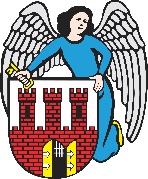     Radny Miasta Torunia        Piotr Lenkiewicz								Sz. Pan								Michał Zaleski								Prezydent Miasta ToruniaWNIOSEKPowołując się na § 18 Statutu Rady Miasta Torunia w nawiązaniu do § 36 ust. 4 Regulaminu Rady Miasta Torunia zwracam się do Pana Prezydenta z wnioskiem:- o poprawę lustra drogowego na ul. Okólnej (w sąsiedztwie osiedla 4 Pory Roku)UZASADNIENIEZnajdujące się tutaj lustro drogowe, które pozwala na wjazd w ul. Okólną z parkingu przy osiedlu jest źle ustawione, w związku z czym kierujący pojazdem nie ma pełnego obrazu sytuacji na drodze. Zmieniając trochę kąt ułożenie lustra zwiększymy widoczność drogi.                                                                         /-/ Piotr Lenkiewicz										Radny Miasta Torunia